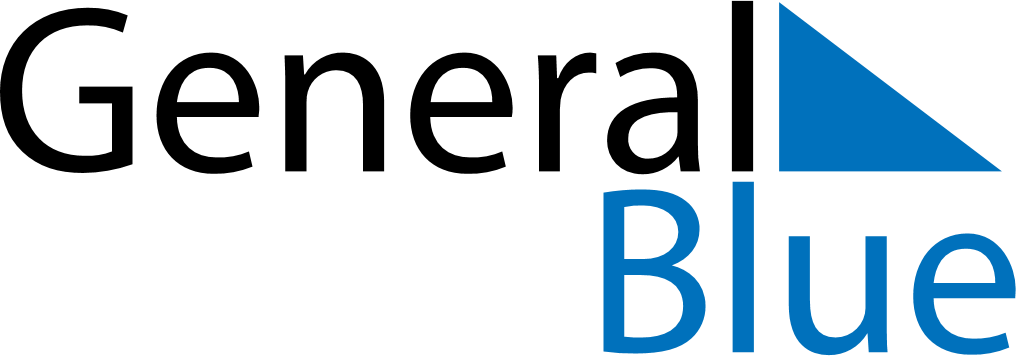 February 2028February 2028February 2028BarbadosBarbadosSUNMONTUEWEDTHUFRISAT1234567891011121314151617181920212223242526272829